ДЕПАРТАМЕНТ ОБРАЗОВАНИЯ ЯРОСЛАВСКОЙ ОБЛАСТИ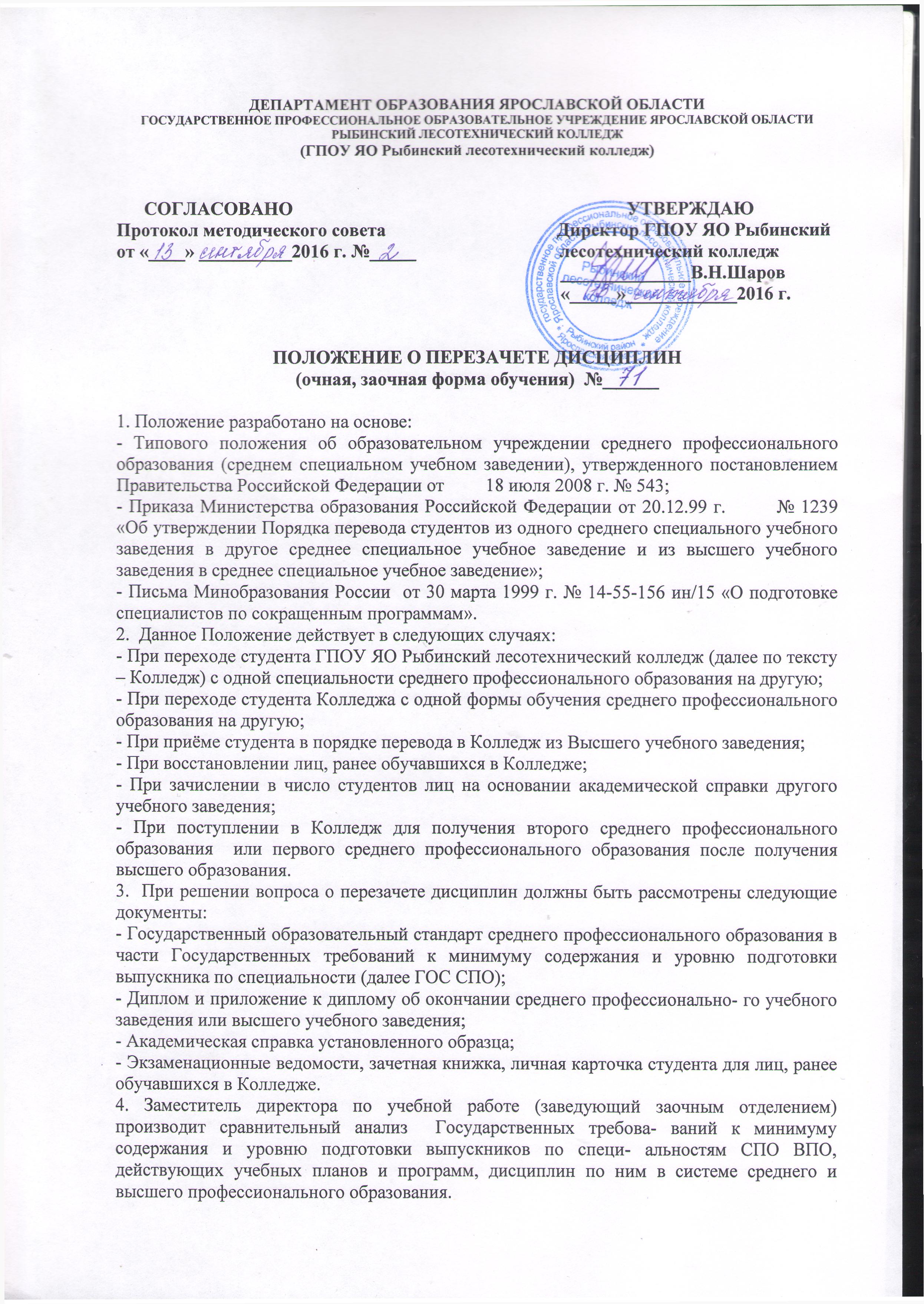 ГОСУДАРСТВЕННОЕ ПРОФЕССИОНАЛЬНОЕ ОБРАЗОВАТЕЛЬНОЕ УЧРЕЖДЕНИЕ ЯРОСЛАВСКОЙ ОБЛАСТИ  РЫБИНСКИЙ ЛЕСОТЕХНИЧЕСКИЙ КОЛЛЕДЖ(ГПОУ ЯО Рыбинский лесотехнический колледж)      СОГЛАСОВАНО                                                                        УТВЕРЖДАЮПротокол методического совета                                     Директор ГПОУ ЯО Рыбинскийот «____» __________2016 г. №_____                               лесотехнический колледж                                                                                                       ______________В.Н.Шаров                                                                                                «_____»____________2016 г. ПОЛОЖЕНИЕ О ПЕРЕЗАЧЕТЕ ДИСЦИПЛИН(очная, заочная форма обучения)  №______1. Положение разработано на основе:- Типового положения об образовательном учреждении среднего профессионального образования (среднем специальном учебном заведении), утвержденного постановлением Правительства Российской Федерации от         18 июля 2008 г. № 543;- Приказа Министерства образования Российской Федерации от 20.12.99 г.        № 1239 «Об утверждении Порядка перевода студентов из одного среднего специального учебного заведения в другое среднее специальное учебное заведение и из высшего учебного заведения в среднее специальное учебное заведение»;- Письма Минобразования России  от 30 марта 1999 г. № 14-55-156 ин/15 «О подготовке специалистов по сокращенным программам».2.  Данное Положение действует в следующих случаях:- При переходе студента ГПОУ ЯО Рыбинский лесотехнический колледж (далее по тексту – Колледж) с одной специальности среднего профессионального образования на другую;- При переходе студента Колледжа с одной формы обучения среднего профессионального образования на другую;- При приёме студента в порядке перевода в Колледж из Высшего учебного заведения;- При восстановлении лиц, ранее обучавшихся в Колледже;- При зачислении в число студентов лиц на основании академической справки другого учебного заведения;- При поступлении в Колледж для получения второго среднего профессионального образования  или первого среднего профессионального образования после получения высшего образования.3.  При решении вопроса о перезачете дисциплин должны быть рассмотрены следующие документы:- Государственный образовательный стандарт среднего профессионального образования в части Государственных требований к минимуму содержания и уровню подготовки выпускника по специальности (далее ГОС СПО);- Диплом и приложение к диплому об окончании среднего профессионально- го учебного заведения или высшего учебного заведения;- Академическая справка установленного образца;- Экзаменационные ведомости, зачетная книжка, личная карточка студента для лиц, ранее обучавшихся в Колледже.4. Заместитель директора по учебной работе (заведующий заочным отделением) производит сравнительный анализ  Государственных требова- ваний к минимуму содержания и уровню подготовки выпускников по специ- альностям СПО ВПО,  действующих учебных планов и программ, дисциплин по ним в системе среднего и высшего профессионального образования.5.  Перезачет дисциплин возможен при условии соответствия наименования дисциплины, количества аудиторных часов, отведённых на изучение дисциплины по государственному образовательному стандарту СПО  по специальности и в соответствующем документе (академической справке, приложении к диплому).     Допускается отклонение количества аудиторных часов, отведенных на изучение дисциплины не более  ± 5%.6.  В случае если отклонение количества аудиторных часов по дисциплине составляет от 6 до 10 %, со студентом проводится собеседование преподава- телем соответствующей дисциплины Колледжа, в ходе которого определяется возможность и условия для перезачета дисциплины.7.  По результатам собеседования преподаватель может сделать вывод:- О соответствии уровня подготовки студента уровню, определенному в ГОС СПО по специальности, и перезачете дисциплины с оценкой, указанной в приложении к диплому или в академической справке;- О частичном  несоотвествии уровня подготовки студента уровню, определенному в ГОС СПО по специальности, и перезачете дисциплины с оценкой, указанной в приложении к диплому или в академической справке после изучения и сдачи студентом дополнительного учебного материала;- О несоответствии подготовки студента уровню, определенному в ГОС СПО по специальности, и невозможности перезачета дисциплины с оценкой, указанной в приложении к диплому или в академической справке.8. При несоответствии наименования дисциплины по действующему и ранее применяемому стандартам (учебному плану), Колледж должен сделать запрос о содержании дидактических единиц по дисциплине в учебное заведение, выдавшее соответствующий документ (приложение к диплому, академическую справку).9.  При невозможности  перезачета дисциплины студент обязан пройти промежуточную аттестацию по дисциплине, либо изучать дисциплину вновь в форме, определяемой самим студентом (очная, заочная).10.  Дисциплины по выбору, отсутствующие в учебном плане Колледжа имеющиеся в приложении к диплому или академической справке перезачитываются в случае, если это не нарушает в значительной степени учебный план специальности Колледжа.11.  Заместитель директора по учебной работе (заведующий заочным отделением) готовит проект приказа о перезачете дисциплин с указанием их наименования, количества аудиторных часов по учебному плану Колледжа  по соответствующему документу (приложению к диплому, академической справке).       Итоговая оценка по дисциплине, в случае её перезачета, берется из приложения к диплому или академической справки.        В приказе могут быть отмечены особые условия для перезачета дисциплин (проведение собеседования, сравнение дидактических единиц).12.  Выписка из приказа о перезачете дисциплины хранится в личном деле студента.13.  Перезачтенные дисциплины отмечаются в зачетной книжке студента, в сводной ведомости успеваемости, учебной карточке студента и в приложении к диплому знаком ٭ (звездочка).